Управління освіти молоді та спортуДолинська районна державна адміністраціяРайонна Станція юних техніківВиховний захід«1 грудня - всесвітній день боротьби зі СНІДом.» Керівник гуртківНаталія Шкірлякм. ДолинаТема: Всесвітній день боротьби зі СНІДом.Мета: надати інформаційну підтримку в питаннях здорового способу життя, об’єктивну інформацію про Віл і СНІД, сформувати практичні навички поведінки в ситуаціях ризику, виробити толерантне ставлення до ВІЛ-інфікованих.Ведуча 1:  Доброго дня, шановні присутні! Доброго вам здоров’я! Так, саме здоров’я, бо його не купиш в аптеці. І поки воно є, його не помічаєш, а цінувати починаєш  лише тоді, коли втрачаєш. Наш захід присвячений Всесвітньому  дню боротьби зі  СНІДом.Ведуча 2:  ВІЛ та СНІД…  Сьогодні нам часто зустрічаються ці слова на плакатах, у газетах та журналах, їх чуємо по телевізору, радіо і  просто від дорослих. Але, на жаль, більшість із нас не усвідомлює, яку загрозу він несе людям. Найчастіше ми думаємо – « мене це не стосується», « зі мною цього не трапиться», та ніхто не знає, де чекає нас біда. СНІД – одна з найголовніших проблем, з якою людство зіткнулося у ХХ столітті і увійшло у ХХІ ст. У всьому світі проводяться наукові роботи зі створення вакцини та ліків проти – інфекції, але на сьогодні СНІД не лікується. Єдиним методом боротьби із хворобою залишається попередження передачі вірусу.Ведуча 1:  Перші випадки захворювання на СНІД було діагностовано в 1981р. у США. Спочатку хвороба видавалася вельми загадковою. У Франції , як тільки з’явилися перші повідомлення про таємничу хворобу, сформували групу дослідників під керівництвом вченого вірусолога Люка Монтеньє для її вивчення.Протягом двох років (починаючи з 1981р.) було з’ясовано загальну картину хвороби, виявлено її збудника — вірус імунодефіциту людини (ВІЛ), розроблено методи, за допомогою яких знаходять вірус хвороби в організмі людини, встановлено механізм негативної дії вірусу на організм.  Віл — це вірус імунодефіциту людини, який розвивається та розмножується в організмі людини і призводить до повної втрати захисних сил організму та розвитку СНІДу.На жаль, Україну визнано державою, яка від ВІЛ/СНІДу в Східній Європі постраждала найбільше. Сьогодні в нас офіційно зареєстровано 49 тис. осіб, що мають статус ВІЛ-позитивних. Серед них майже 4 тис. дітей у  віці до 14 років. У тенетах СНІДу перебувають понад 3 тис. громадян України, з яких понад 100 дітей. Це офіційна статистика, зареєстрована в Українському центрі профілактики і боротьби зі СНІДом МОЗ України. Міжнародні експерти вважають, що ВІЛ – позитивних у нас значно більше.Щоденно в Україні ВІЛ-інфікується 48 осіб, діагноз СНІД ставлять 12 людям, а помирають від СНІДу – восьмеро. 1 грудня відзначається Міжнародний день боротьби зі СНІДом. Сьогодні ми поговоримо про цю страшну хворобу, шляхи зараження та способи профілактики. Та головне питання, яке кожен з вас повинен поставити перед собою – це «Хто ти, СНІДе: ворог чи вчитель?»По – черзі виходять 6 учнів, у руках вони тримають свічки, які символізують періоди життя людей. Учень 1:  Коли дитина народжується, її свічка тільки починає горіти. Тремтливий вогник поступово розгорається , але він може згаснути будь – якої миті від легенького вітру, як дитина від хвороби. Тому батьки і прикривають це полум’я долонею, щоб їхня дитина мала шанси на довге життя.Учень 2:  Виростаючи, дитина стає підлітком. Вогонь ще тріпотить, не маючи змоги заспокоїтися, наче характер підлітка, але він уже не такий нестабільний.Учень 3: Пізніше людина переходить в юність. Четверта частина свічки згоріла, вогонь заспокоївся, але його колір постійно змінюється, так само, як думки та емоції змінюються в головах юних людей.Учень 4:  Після юності настає молодість. Людина закінчує університет, влаштовується на роботу. Тому її свічечка дає стабільну кількість світла і тепла.Учень 5: Згоріло вже дві треті свічки. Людина починає підбивати підсумки. Вона думає про те, що вона зробила за цей час, як горів її вогонь життя.Учень 6:  На своєму останньому етапі свічка горить найяскравіше. Це тому, що людина стає мудрою. Вона ділиться своїм теплом з оточуючими, передаючи їм свій досвід, а коли віск закінчується – гасне.СЦЕНКА 
 На сцені троє дівчат, вони розмовляють.
1 дівчина. Дівчата, а ви чули, що СНІД може передаватися поцілунком?
2 дівчина. З глузду з’їхала? Вчені довели, що тільки через брудні шприци. Ну, і ще там після статевих відносин з хворою людиною можна заразитися.
3 дівчина. Стривайте, тут якась неув’язка. Вірус має потрапити у кровоносну систему людини. Так?
2 дівчина. Ой, тільки не починай зараз уроку біології! В школі того навчання вистачає!
1 дівчина. Ні-ні, вона щось знає... (До третьої). Кажи, що за неув’язка?
3 дівчина. Чому знайомі нас лякають, що вірус може передаватися через укуси комарів і через поцілунки? І чому офіційні особи намагаються запевнити нас, що ніякої небезпеки немає?
2 дівчина. Мало що в народі вигадують Яких лише пліток не ходить світом! І що, ми їм усім маємо вірити?
3 дівчина. Диму без вогню не буває. Нас просто заспокоюють.
1 дівчина. Цікаво, для чого їм це?
3 дівчина. Щоб не було паніки.
1 дівчина. Вигадуй більше.
3 дівчина. Я не вигадую. Вірус мікроскопічний. Якщо комар нап’ється зараженої крові, то у його хоботку сотні тисяч тих вірусів.
2 дівчина. Ну, добре. А як з поцілунком бути? Це що, теж правда?
3 дівчина. Боюся, що так. На слизову оболонку, будь-яку, мають вихід мільйони лімфо судин. А лімфо система з кровоносною становлять практично єдине ціле.
1 дівчина. Слухай, ти мене налякала.
2 дівчина. Лякатися не варто. Просто цілуватися треба з перевіреними людьми.
3 дівчина. Тобі б лише зубоскалити.
1 дівчина. Та ну вас!
Ведуча 1:  СНІД – це біда не однієї людини.
Ведуча 2:  Не однієї нації, не однієї країни.
Ведуча 1:  СНІД представляє загрозу для всіх.
Ведуча 2: Сьогодні у вирії подій, що відбуваються у світі, людина забуває про проблему СНІДу, сподіваючись, що вона її не торкнеться.
Ведуча 1:  Але з кожним роком все більше і більше людей стає ВІЛ- інфікованими, в тому числі і дітей.
Ведуча 2:  Сотні тисяч нікому не відомих, а завтра це може бути будь хто з нас.
Ведуча 1:  СНІД забирає життя незалежно від раси, віри, національності, статі, багатства.
Ведуча 2: СНІД і далі забирає життя молодих, талановитих.
Ведуча 1:  Діти…Помирають маленькі діти!
Ведуча 2: Чому вони повинні піти з життя раніше, ніж їм належало?Ведуча 1:  Міжнародним символом боротьби зі СНІДом є червона стрічка, яка поєднала людей багатьох країн.Ведуча 2: Сьогодні у всьому світі червона стрічка символізує:    Усвідомлення серйозності ВІЛ/СНІДу;    Надію на те, що буде знайдено вакцину від ВІЛ і ліки від СНІДу;    Солідарність із людьми, які живуть з ВІЛ, їхніми близькими, рідними і друзями;    Пам’ять про мільйони людей, життя яких забрала ця недуга;    Протест проти істерії і невігластва, дискримінації та суспільної ізоляції людей, що живуть з ВІЛ.(Входять учні із червоними стрічками)Учень 1. Обираєм безпечне життя, 
Алкоголь та куріння здолаєм.
ВІЛ та Снід відійдуть в небуття 
Якщо правила запам’ятаєм. Учень 2. Більше спорту та пий лимонад
На футбол, чи гайда на рибалку
Взимку з друзями йди на хокей
потім разом усі на качалку. Учень 3. Молодь нова сила
Діти проти СНІДУ!
Добре пам’ятайте,
Всіх застерігайте !4-й.  Кохання – справді, штука класна,       Але прошу, не забувай,       Гострот ніколи не шукай.   5-й. Бо СНІД, то злісний ворог людства,       Він може причаїтись скрізь.       Тому його ти стережись.6-й. Життя – єдине й неповторне,       Батьками й Богом дане нам.       Воно красиве й благородне.       Пізнати його можеш лише сам.7-й. Хвилююче різноманітне,       До нього тільки придивись,      Життя п’янить, чарує, квітне.      Любов’ю й щастям ти насолодись.8-й. Як почуєш – серце завмирає,       Від Сніду наслідки сумні,       Від нього ліків ще немає,        Тому ми скажем:(Усі разом) СНІДу – НІ!Ведучий 1:   Засобу вилікувати СНІД не існує. Вірус виявився складним. Він постійно змінюється, потрапляючи від однієї людини до іншої, змінюється навіть у процесі  лікування.Ведуча 2:   Послухайте легенду.        Колись давно у древньому Китаї жив дуже розумний, але дуже пихатийМандарин (знатний вельможа). Увесь день його складався із примірок вишуканого вбрання та розмов із підданими про свій розум… Так минали дні за днями, роки за роками… Аж ось країною пішов поголос, що неподалік від кордону з’явився мудрець, найрозумніший за всіх на світі. Дуже розлютився на те Мандарин: «Хто може називати якогось там ченця найрозумнішим на світі?». Але вигляду про своє обурення не подав, а запросив мудреця до себе у палац. Сам же задумав обдурити його: «Я візьму у руки метелика, сховаю його за спиною і запитаю, що в мене в руках – живе чи мертве? І якщо чернець скаже , що живе -   я розчавлю  метелика, а якщо мертве – випущу його!       І ось настав день зустрічі. У залі зібралося багато людей, усім кортіло послухати словесний поєдинок найрозумніших людей у світі.      Мандарин сидів на високому троні, тримав за спиною метелика і з нетерпінням чекав приходу ченця. Аж ось двері відчинилися і до зали ввійшов невеликий, худорлявий чоловік. Він підійшов до Мандарина, привітався і сказав, що готовий відповісти на будь-яке його запитання.Мандарин сказав: « Скажи-но мені, що я тримаю в руках – живе чи мертве?».Мудрець трохи подумав, усміхнувся й відповів: «Усе в твоїх руках». Збентежений Мандарин випустив метелика з рук і той полетів на волю, радісно тріпочучи своїми яскравими крильцями.        Отже,  від вас залежить, чи буде ваше життя довгим і щасливим.Ведуча1:  Кожна людина повинна до кінця усвідомити всю небезпеку, яку несе СНІД, і зробити все можливе, щоб уберегти себе і своїх близьких та рідних від цієї страшної інфекції, бо СНІД може увійти практично в кожен дім, кожну сім'ю.Ведуча2:  А обачливість – це основа нашої поведінки!
Необхідно пам'ятати, що будь-яка людина має однаковий ризик заразитися вірусом імунодефіциту. На сьогодні ВІЛ, СНІД не зважає на такі традиційні кордони, соціальний статус чи расу. Усі ми рівні перед ризиком бути враженими ВІЛ-інфекцією, і тільки від нас самих, від нашого розуміння ризику, нашої поведінки залежить наше здоров'я.
Ведучі разом:   ПАМ'ЯТАЙТЕ!Життя – це шанс, лови його.Життя – це краса, милуйся нею.Життя – це радість, насолоджуйся нею.Життя – це виклик, прийми його.Життя – це коштовність, ціни її.Життя – це скарб, бережи його.Життя – це любов, пишайся нею.Життя – це таємниця, відкрий її.Життя – це обіцянка, виконуй її.Життя – це гімн, заспівай його.Життя – це боротьба, почни її.Життя – це повітря, дихай ним.Життя – це щастя, заслужи його.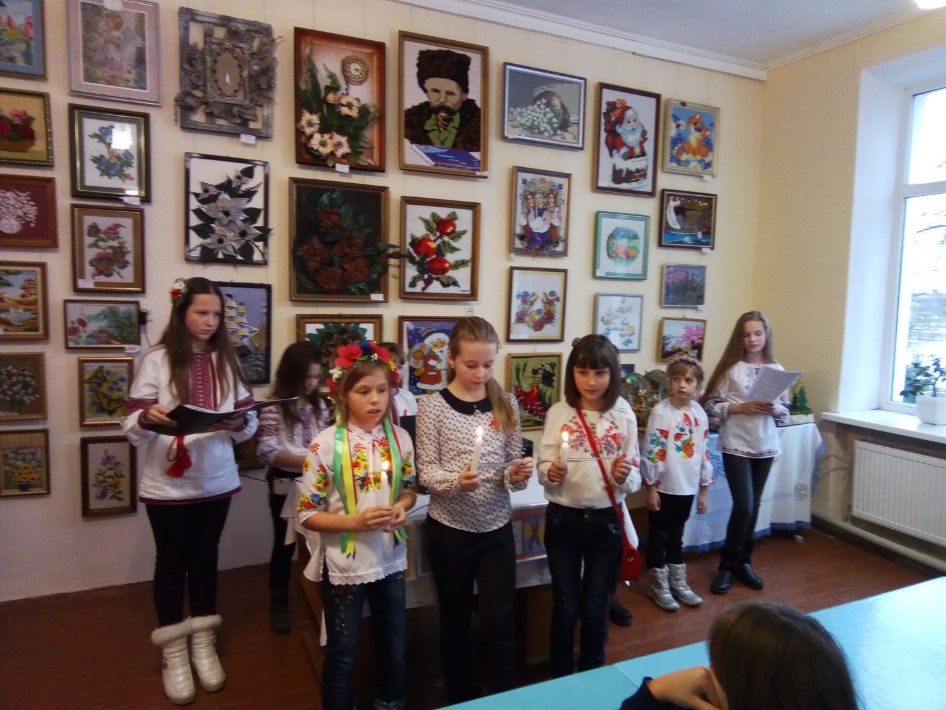 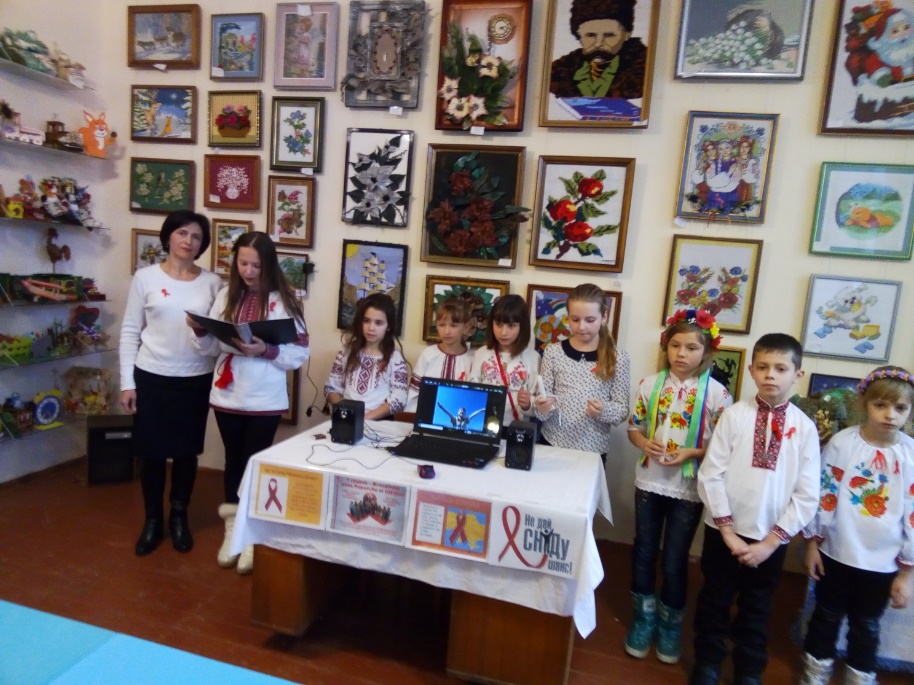 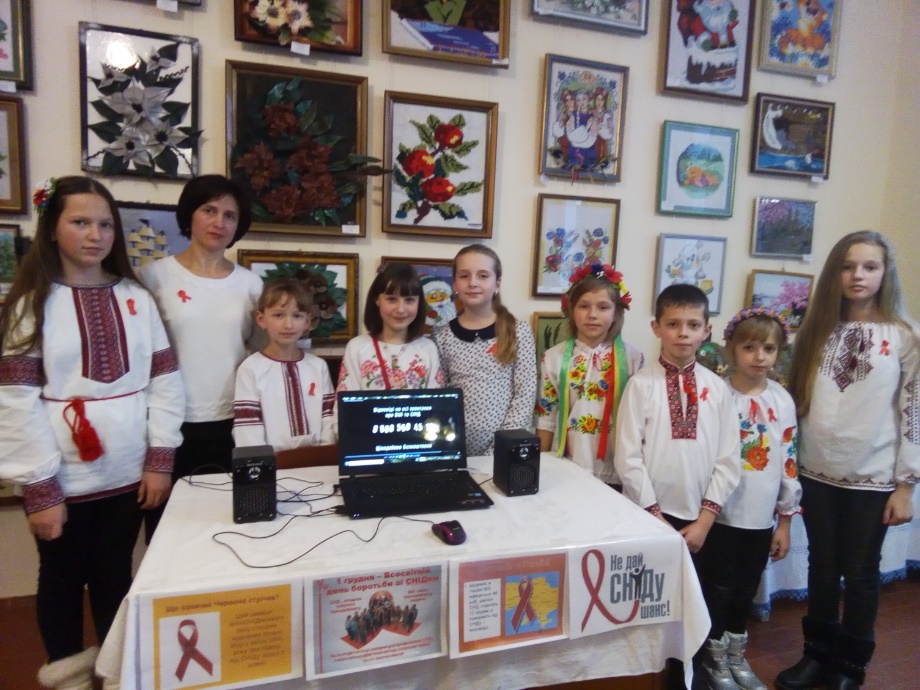 